الجامعة المستنصرية - كلية التربية الاساسية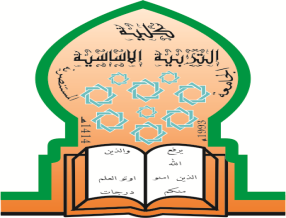 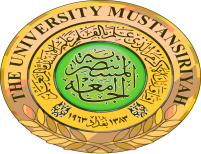 قسم .....الرياضيات ....................الخطة الدراسية للمساقالبريد الالكتروني للتدريسي :         ali.kareem1978@yahoo.com                           توقيع التدريسي :Abear تواجد التدريسي :                      قسم الرياضيات                       توقيع رئيس القسم :المعلومات العامة عن المساق ( المادة الدراسية ): (Course information)المعلومات العامة عن المساق ( المادة الدراسية ): (Course information)المعلومات العامة عن المساق ( المادة الدراسية ): (Course information)المعلومات العامة عن المساق ( المادة الدراسية ): (Course information)المعلومات العامة عن المساق ( المادة الدراسية ): (Course information)اسم المساق: اسس الرياضيات 1اسم التدريسي : أ. د. عذية خليفة  + م. د. علي كريم   اسم التدريسي : أ. د. عذية خليفة  + م. د. علي كريم   اسم التدريسي : أ. د. عذية خليفة  + م. د. علي كريم   رمز المساق:MABO3F112اسم التدريسي : أ. د. عذية خليفة  + م. د. علي كريم   اسم التدريسي : أ. د. عذية خليفة  + م. د. علي كريم   اسم التدريسي : أ. د. عذية خليفة  + م. د. علي كريم   الساعات المعتمدة:نظريعملياجماليالساعات المعتمدة:314المستوى والفصل الدراسي:الاول \الفصل الدراسي الاول الاول \الفصل الدراسي الاول الاول \الفصل الدراسي الاول   وصف المساق: (Course description)  وصف المساق: (Course description)  وصف المساق: (Course description)  وصف المساق: (Course description)  وصف المساق: (Course description)دراسة العبارات والجمل الرياضية وطريقة البرهان الرياضي والمجموعات وعملياتها والعلاقات والدوال لتهيئة الطالب للتعامل مع العمليات الرياضية مستقبلا بشكل منطقي رياضي صحيح وتدريبه على العمليات على المجموعات والعلاقات والوال وانواع الدوال .دراسة العبارات والجمل الرياضية وطريقة البرهان الرياضي والمجموعات وعملياتها والعلاقات والدوال لتهيئة الطالب للتعامل مع العمليات الرياضية مستقبلا بشكل منطقي رياضي صحيح وتدريبه على العمليات على المجموعات والعلاقات والوال وانواع الدوال .دراسة العبارات والجمل الرياضية وطريقة البرهان الرياضي والمجموعات وعملياتها والعلاقات والدوال لتهيئة الطالب للتعامل مع العمليات الرياضية مستقبلا بشكل منطقي رياضي صحيح وتدريبه على العمليات على المجموعات والعلاقات والوال وانواع الدوال .دراسة العبارات والجمل الرياضية وطريقة البرهان الرياضي والمجموعات وعملياتها والعلاقات والدوال لتهيئة الطالب للتعامل مع العمليات الرياضية مستقبلا بشكل منطقي رياضي صحيح وتدريبه على العمليات على المجموعات والعلاقات والوال وانواع الدوال .دراسة العبارات والجمل الرياضية وطريقة البرهان الرياضي والمجموعات وعملياتها والعلاقات والدوال لتهيئة الطالب للتعامل مع العمليات الرياضية مستقبلا بشكل منطقي رياضي صحيح وتدريبه على العمليات على المجموعات والعلاقات والوال وانواع الدوال .مخرجات تعلم المساق: (Course outcomes)مخرجات تعلم المساق: (Course outcomes)مخرجات تعلم المساق: (Course outcomes)مخرجات تعلم المساق: (Course outcomes)مخرجات تعلم المساق: (Course outcomes)1.اكتساب الطالب لمفهوم العبارات والمنطق الرياضي وطرق التعامل معها جبريا .2.تطوير قدرة الطالب على اختيار الطريقة المناسبة للبرهان الرياضي .3.توضيح مفهوم المجاميع والعلاقات والدوال والروابط بينها والنظريات المتعلقة بها .4.اعطاء الطالب خبرة في التعامل مع الدوال وانواعها1.اكتساب الطالب لمفهوم العبارات والمنطق الرياضي وطرق التعامل معها جبريا .2.تطوير قدرة الطالب على اختيار الطريقة المناسبة للبرهان الرياضي .3.توضيح مفهوم المجاميع والعلاقات والدوال والروابط بينها والنظريات المتعلقة بها .4.اعطاء الطالب خبرة في التعامل مع الدوال وانواعها1.اكتساب الطالب لمفهوم العبارات والمنطق الرياضي وطرق التعامل معها جبريا .2.تطوير قدرة الطالب على اختيار الطريقة المناسبة للبرهان الرياضي .3.توضيح مفهوم المجاميع والعلاقات والدوال والروابط بينها والنظريات المتعلقة بها .4.اعطاء الطالب خبرة في التعامل مع الدوال وانواعها1.اكتساب الطالب لمفهوم العبارات والمنطق الرياضي وطرق التعامل معها جبريا .2.تطوير قدرة الطالب على اختيار الطريقة المناسبة للبرهان الرياضي .3.توضيح مفهوم المجاميع والعلاقات والدوال والروابط بينها والنظريات المتعلقة بها .4.اعطاء الطالب خبرة في التعامل مع الدوال وانواعها1.اكتساب الطالب لمفهوم العبارات والمنطق الرياضي وطرق التعامل معها جبريا .2.تطوير قدرة الطالب على اختيار الطريقة المناسبة للبرهان الرياضي .3.توضيح مفهوم المجاميع والعلاقات والدوال والروابط بينها والنظريات المتعلقة بها .4.اعطاء الطالب خبرة في التعامل مع الدوال وانواعهاكتابة مواضيع المساق ( النظري – العملي ان وجد ) :كتابة مواضيع المساق ( النظري – العملي ان وجد ) :كتابة مواضيع المساق ( النظري – العملي ان وجد ) :كتابة مواضيع المساق ( النظري – العملي ان وجد ) :الاسابيع / التاريخالاسابيع / التاريخنظري نظري او عملي1  7  \11المنطق الرياضي والعبارات 214\11العبارات المركبة 321\11العبارات الشرطية والثنائية 428\11الاقتضاء والتكافؤ 55\12المسورات 612\12البرهان الرياضي 719\12مفهوم الانتماء 826\12العمليات على المجموعات 92\1انواع المجموعات 109\1 الازواج المرتبة وحاصل الضرب الديكارتي1116\1العلاقات 1223\1تعريف الدوال وتركيب الدوال 1330\1خواص الدوال والعمليات الجبرية على الدوال 14الواجبات و المشاريع:       1-التدريبات والانشطة 2-تقارير علمية 3-ارشاد الطلاب الى بعض المواقع الالكترونية للافادة منها مصادر التعلم الاساسية:مصادر التعلم الاساسية:مصادر التعلم الاساسية:مصادر التعلم الاساسية:مصادر التعلم الاساسية:مصادر التعلم الاساسية:مصادر التعلم الاساسية:مصادر التعلم الاساسية:مصادر التعلم الاساسية:مصادر التعلم الاساسية:مصادر التعلم الاساسية:مصادر التعلم الاساسية:مصادر التعلم الاساسية:1-مقدمة في اسس الرياضيات د.باسل عطا الهاشمي واخرون 1-مقدمة في اسس الرياضيات د.باسل عطا الهاشمي واخرون 1-مقدمة في اسس الرياضيات د.باسل عطا الهاشمي واخرون 1-مقدمة في اسس الرياضيات د.باسل عطا الهاشمي واخرون 1-مقدمة في اسس الرياضيات د.باسل عطا الهاشمي واخرون 1-مقدمة في اسس الرياضيات د.باسل عطا الهاشمي واخرون 1-مقدمة في اسس الرياضيات د.باسل عطا الهاشمي واخرون 1-مقدمة في اسس الرياضيات د.باسل عطا الهاشمي واخرون 1-مقدمة في اسس الرياضيات د.باسل عطا الهاشمي واخرون 1-مقدمة في اسس الرياضيات د.باسل عطا الهاشمي واخرون 1-مقدمة في اسس الرياضيات د.باسل عطا الهاشمي واخرون 1-مقدمة في اسس الرياضيات د.باسل عطا الهاشمي واخرون 1-مقدمة في اسس الرياضيات د.باسل عطا الهاشمي واخرون 2-مقدمة في الرياضيات المنتهية د.مصطفى احمد واخرون 2-مقدمة في الرياضيات المنتهية د.مصطفى احمد واخرون 2-مقدمة في الرياضيات المنتهية د.مصطفى احمد واخرون 2-مقدمة في الرياضيات المنتهية د.مصطفى احمد واخرون 2-مقدمة في الرياضيات المنتهية د.مصطفى احمد واخرون 2-مقدمة في الرياضيات المنتهية د.مصطفى احمد واخرون 2-مقدمة في الرياضيات المنتهية د.مصطفى احمد واخرون 2-مقدمة في الرياضيات المنتهية د.مصطفى احمد واخرون 2-مقدمة في الرياضيات المنتهية د.مصطفى احمد واخرون 2-مقدمة في الرياضيات المنتهية د.مصطفى احمد واخرون 2-مقدمة في الرياضيات المنتهية د.مصطفى احمد واخرون 2-مقدمة في الرياضيات المنتهية د.مصطفى احمد واخرون 2-مقدمة في الرياضيات المنتهية د.مصطفى احمد واخرون المصادر الساندة :المصادر الساندة :المصادر الساندة :المصادر الساندة :المصادر الساندة :المصادر الساندة :المصادر الساندة :المصادر الساندة :المصادر الساندة :المصادر الساندة :المصادر الساندة :المصادر الساندة :المصادر الساندة :1-اسس الرياضيات   د. عادل نعوم 1-اسس الرياضيات   د. عادل نعوم 1-اسس الرياضيات   د. عادل نعوم 1-اسس الرياضيات   د. عادل نعوم 1-اسس الرياضيات   د. عادل نعوم 1-اسس الرياضيات   د. عادل نعوم 1-اسس الرياضيات   د. عادل نعوم 1-اسس الرياضيات   د. عادل نعوم 1-اسس الرياضيات   د. عادل نعوم 1-اسس الرياضيات   د. عادل نعوم 1-اسس الرياضيات   د. عادل نعوم 1-اسس الرياضيات   د. عادل نعوم 1-اسس الرياضيات   د. عادل نعوم 2-الانترنيت 2-الانترنيت 2-الانترنيت 2-الانترنيت 2-الانترنيت 2-الانترنيت 2-الانترنيت 2-الانترنيت 2-الانترنيت 2-الانترنيت 2-الانترنيت 2-الانترنيت 2-الانترنيت الدرجات الامتحانيةالدرجات الامتحانيةالامتحان الاولالامتحان الثانيالامتحان الثانيالامتحان العمليالامتحان العمليالنشاطالسعيالسعيالامتحان النهائيالامتحان النهائيالامتحان النهائي1515155554040606060المادة الشعبةالشعبةالشعبةالقاعةالقاعةالساعةالساعةالساعةاسم التدريسياسم التدريسياسم التدريسياليوم أسس الرياضياتA/ صباحي A/ صباحي A/ صباحي 6,36,310-12, 10-1210-12, 10-1210-12, 10-12د. عذية د. عذية الاحد + الثلاثاءالاحد + الثلاثاءأسس الرياضياتB / صباحي B / صباحي B / صباحي 5,6                5,6                8-10, 10-12          8-10, 10-12          8-10, 10-12          د. علي د. علي الاحد + الخميسالاحد + الخميسأسس الرياضياتC / صباحي C / صباحي C / صباحي 998-10,8-108-10,8-108-10,8-10د. عذية د. عذية الاحد + الثلاثاءالاحد + الثلاثاءأسس الرياضياتA/ مسائيA/ مسائيA/ مسائيق4ق43.30-5.00, 2.00-3.303.30-5.00, 2.00-3.303.30-5.00, 2.00-3.30د. عليد. عليالاحد + الخميسالاحد + الخميس